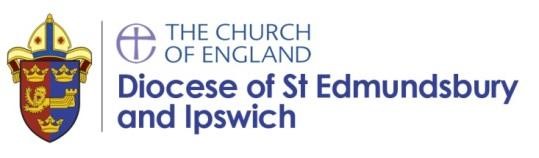 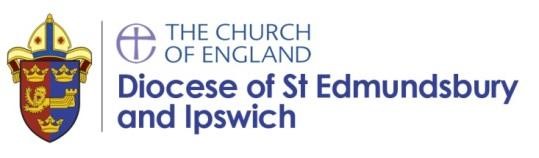 DIOCESAN SAFEGUARDING TRAINER AND TRAINING COORDINATOR (2 posts available of 17.5 hours per week to do Job-share)Job DescriptionPURPOSE To support the mission and ministry of the Church of England in Suffolk by co-ordinating and delivering programmes of safeguarding training relevant to, and required by, those working with children and vulnerable groups, and to ensure that this training is delivered to a high standard, developing and implementing processes that measure and assure the quality.   REPORTING TO Diocesan Safeguarding OfficerKEY RESPONSIBILITIES To deliver endorsed Safeguarding Training to requisite groups across the diocese. To work in partnership with the National Church of England Safeguarding Team and its Training and Development Manager, to form a programme of training for the diocese that meets the requirements of their Learning and Development Policy. To ensure that the programme of training is relevant and contextual to whom it is being delivered, whilst meeting legislative requirements.To ensure sufficient opportunities for accessible training are provided throughout the diocese and within deaneries to meet current demand. To liaise with the Safeguarding Administrator in issues of data recording, administration and general office supportIn meeting this demand for training, to recruit, train, develop, support, and quality assure a team of Diocesan Approved Volunteer Safeguarding Trainers, keeping them and their training materials updated. To work closely with the Diocesan Safeguarding Officer and the Safeguarding Administrator to ensure that accurate data is kept regarding those attending training, developing a booking system and renewal notification process. To oversee the system and processes for capturing accurate feedback from course attendees and measuring the quality of the training, ensuring that the outputs align with those of the Suffolk Safeguarding Boards to enable their continued endorsement of the programmes. To ensure that any weaknesses or areas for improvement identified by the quality assurance are addressed. To provide information and reports to the Safeguarding Officer and Diocesan Safeguarding Advisory Panel as required. As a member of the diocesan safeguarding team; support the raising of awareness of the need to safeguard vulnerable groups, both children and adults, throughout the diocese and its importance in accordance with the vision to Grow in God. To assist the Safeguarding Officer in the setting of annual budgets for these programmes of work. To develop and monitor the online training and booking process via the Diocesan website.The post will primarily be based at the Diocesan Office, Ipswich, but will necessitate travel throughout the county that will require the use of a personal vehicle for which expenses will be paid. A flexible approach to working with the need for occasional evening and Saturday working are required to effectively achieve the purposes of the role. The post holder may be required to carry out other duties as directed by the Safeguarding Officer or Diocesan Secretary as part of working collaboratively within a small multi-disciplinary professional team. PERSON SPECIFICATION GENERAL INFORMATIONAbout UsThe Diocese of St Edmundsbury & Ipswich has 445 parishes in 129 benefices and serves approximately 660,000 people living in a geographical area of more than 1,400 square miles. The Diocesan Board of Finance serves and supports our parishes and schools offering the people of Suffolk the opportunity to encounter God and grow in Christian faith.  We strive to do this in providing service and support in line with our values of Respect, Transparency, Quality and Well-being.NOTES: The current main duties and responsibilities of this post are outlined in the job description. The list is not meant to be exhaustive. The need for flexibility, shared accountability and team working is required. The post-holder is expected to carry out other related duties that are within the employees’ skills and abilities, commensurate with the post’s banding and whenever reasonably instructed.For an informal conversation please contact: Karen Galloway Diocesan Safeguarding officer, (07785621319)Application packs available from: Diocese of St Edmundsbury & Ipswich Website http://www.cofesuffolk.org//vacancies   Please note:  Applications will only be accepted on our DBF application forms.  Please do not apply directly from online jobsites or send CVs.  Applications marked ‘Confidential Application’ to be sent to: email - HR@cofesuffolk.org or by post to Diocesan Office, St Nicholas Centre, 4 Cutler Street, Ipswich IP1 1UQ. Closing Date for Applications:   	5pm on Thursday, 22nd July 2021Interview Date: 			Friday, 20th August 2021Key Criteria Essential Desirable Qualifications, Experience and KnowledgeExperience of working within a training environment, preferably of organising, delivering and coordinating training. Experience of developing training content in response to need and in line with best practice. Experience of reviewing and quality assuring course content and delivery. Knowledge and understanding of safeguarding policies and procedures in relation to children and adults ‘at risk’. Educated to GCSE level or equivalent (Grade C). Relevant training qualification.Experience of working in the voluntary sector. Understanding of the structures and culture of the Church of England.Experience of recruiting, developing and quality assuring volunteer trainers in this or a related field of work. Empathy with the aims and objectives of the Church of EnglandSkills and Abilities Skills and Abilities (Cont’d)Effective interpersonal and presentation skills. Ability to deliver training through a variety of methods, that enables effective communication with a wide range of people at all levels. Understanding of training procedures and protocols.Proven ability to collate and monitor data and generate succinct and meaningful evaluation reports. Ability to provide effective line-management of volunteers, that enables them to thrive and flourish in achieving agreed objectives.Ability to handle conflict and manage a training environment.Proficient in the use of IT and Microsoft Office, notably PowerPointWork-related Personal Qualities Ability to work on own initiative as part of a multidisciplinary team.Enthusiastic, self-motivated and a ‘can do’ attitude.Other requirements Ability to travel throughout Suffolk and occasionally further afield. SalaryThe post is pro rata at Band D Point 6 of the St Edmundsbury & Ipswich Diocesan Board of Finance Salary Scales currently £15,860 per annum.(FTE £31,719) TermPermanentPension provisionIf eligible Membership of the Church of England Pension Builder 2014 Scheme following completion of probation period.Hours of workPart time, Job Share, 17.5 hours per week some flexible working is required e.g. working some evenings and weekends.  TOIL (time off in lieu) is applicable for evening and weekend working to be agreed with line manager.HolidaysPro rata of FTE of 25 days paid leave in addition to the usual public holidays plus Discretionary days at Easter and Christmas Probation PeriodSix months during which time progress is regularly reviewed and the period may be extended.Notice periodDuring probation 2 weeks and thereafter 1 month.Place of workThe postholder will be based at the Diocesan Office, St Nicholas Centre, 4 Cutler Street, Ipswich IP1 1UQ and required to travel throughout the diocese. OtherThe appointment is subject to an unblemished enhanced DBS check in relation to the requirements of this role. The postholder will require use of own personal transport and provide insurance cover for business use.  Expenses for mileage will be met by the diocese.